Prezentace služby v roce 201223. 4. 2012: Exkurze studentů ze SPŠ Předbranská. Proběhlo představení SS DS Domovinka, 
		seznámení se s prostory DS, posláním a cílem DS a aktivizací uživatelů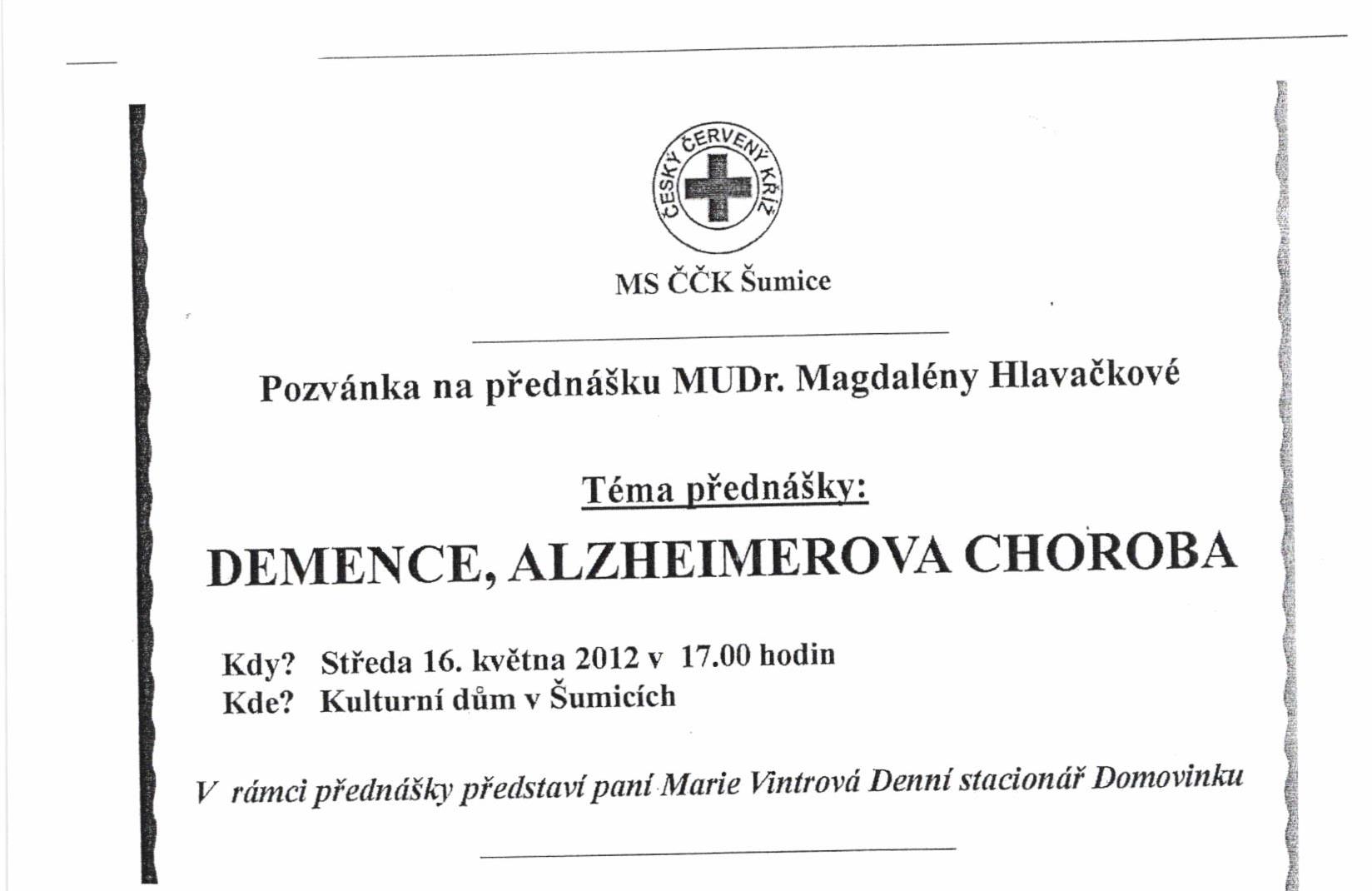 